SCHEIKUNDEOLYMPIADE 2019CORRECTIEMODEL VOORRONDE 2af te nemen in de periode van18 tot en met 22 maart 2019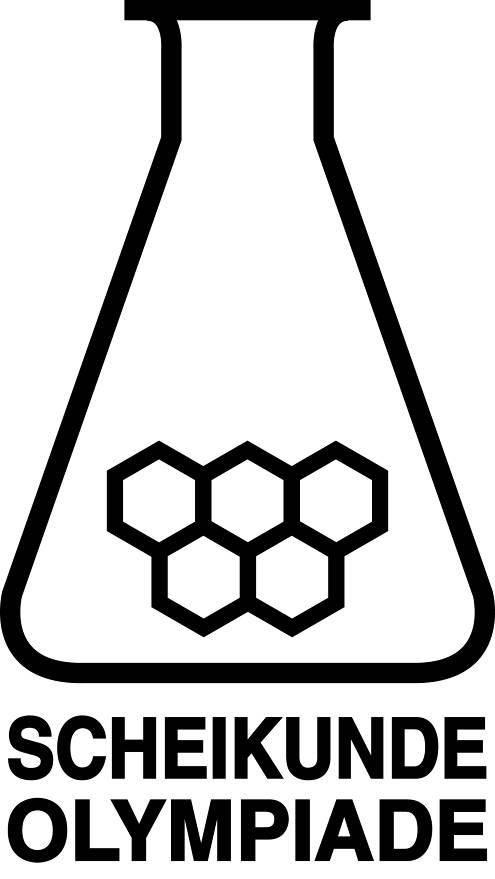 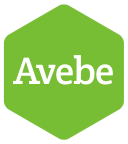 Deze voorronde bestaat uit 20 meerkeuzevragen verdeeld over 7 onderwerpen en 4 opgaven met in totaal 16 open vragen.De maximumscore voor dit werk bedraagt 92 punten (geen bonuspunten).Benodigde hulpmiddelen: (grafisch) rekenapparaat en BINAS 6e druk of ScienceData 1e druk.Bij elke vraag is het aantal punten vermeld dat een juist antwoord op die vraag oplevert.Bij de correctie van het werk moet bijgaand antwoordmodel worden gebruikt. Daarnaast gelden de algemene regels, zoals die bij de correctievoorschriften voor het CE worden verstrekt.Meerkeuzevragen	(totaal 40 punten)per juist antwoord: 2 puntenOpen opgaven	(totaal 52 punten)Perjodaat in de organische chemie	(13 punten)Maximumscore 3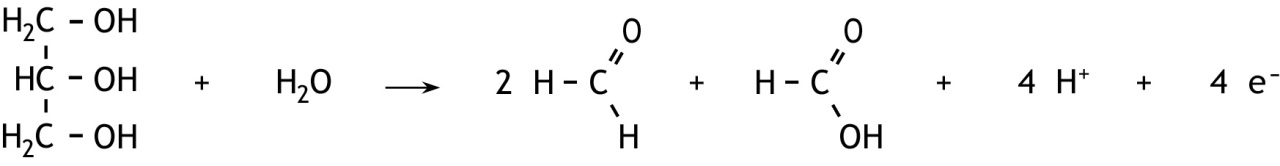 formules van glycerol en H2O voor de pijl en formules van methanal en methaanzuur en H+ na de pijl	1e— na de pijl	1juiste coëfficiënten bij juiste formules	1Opmerking
Wanneer molecuulformules voor de organische verbindingen zijn gebruikt, dit goed rekenen.Maximumscore 2Een voorbeeld van een juist antwoord is:Bij de verbreking van één van de C — C bindingen ontstaan in eerste instantie een methanalmolecuul en een 2-hydroxyethanalmolecuul. Vervolgens wordt de C — C binding in het 2-hydroxyethanalmolecuul verbroken, waarbij het C = O deel van het molecuul wordt omgezet tot een methaanzuurmolecuul het andere deel tot een methanalmolecuul.notie dat eerst methanal en 2-hydroxyethanal ontstaan	1notie dat uit het C = O deel van het 2-hydroxyethanalmolecuul een methaanzuurmolecuul ontstaat en uit het andere deel een methanalmolecuul	1Maximumscore 2Voorbeelden van een juist antwoord zijn: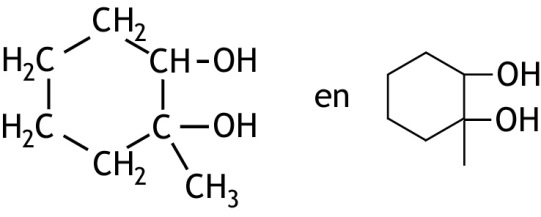 cyclohexaan met twee OH groepen op naburige C atomen	1een methylgroep op de juiste plaats	1Indien een structuurformule is gegeven als:	1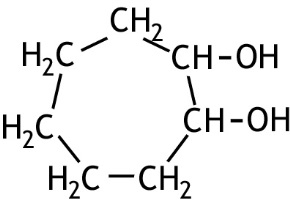 Maximumscore 6Een voorbeeld van een juiste berekening is:berekening van het aantal mmol OH— dat heeft gereageerd: 15,12 (mL) vermenigvuldigen met 0,0868 (mmol mL—1)	1notie dat het aantal mmol OH— dat heeft gereageerd gelijk is aan het aantal mmol glycerol in de 10,00 mL oplossing die getitreerd is	1berekening van het aantal mmol glycerol in de 1,308 g onderzochte vloeistof (is gelijk aan het aantal mmol glycerol in de 100,0 mL maatkolf): het aantal mmol OH— dat heeft gereageerd, vermenigvuldigen met 100,0 (mL) en delen door 10,00 (mL)	1berekening van de molaire massa van glycerol: 92,09 (g mol—1)	1berekening van het aantal g glycerol in de 1,308 g onderzochte vloeistof: het aantal mmol glycerol in de 1,308 g onderzochte vloeistof vermenigvuldigen met 10—3 (g mg—1) en met de molaire massa van glycerol 	1berekening van het massapercentage: het aantal g glycerol in de 1,308 g onderzochte vloeistof delen door 1,308 (g) en vermenigvuldigen met 102(%)	1Vanadium-Redox-Flow-Batterij	(17 punten)Maximumscore 2VO2+  +  H2O    VO2+  +  2 H+  +  e  Maximumscore 2
Een voorbeeld van een juist antwoord is:
De standaardelektrodepotentiaal bij elektrode A is hoger dan de standaardelektrodepotentiaal bij elektrode B. Dus elektrode A is de positieve elektrode.de standaardelektrodepotentiaal bij elektrode A is hoger dan de standaardelektrodepotentiaal bij elektrode B	1conclusie	1Maximumscore 4
Een voorbeeld van een juiste berekening is:
  Oplossen van deze vierkantsvergelijking levert x = 0,01. Dus [H+] ( = (5,0 + 0,01) = 5,0 mol L1., eventueel reeds (gedeeltelijk) ingevuld	1	1oplossen van x uit de vierkantsvergelijking	1optellen van x bij 5,0 	1Maximumscore 3
Een voorbeeld van een juiste berekening is:
[H+] = 5,0 + (2 × 0,99 × 1,6)  (0,99 × 1,6) = 6,6 mol L1.berekening van het aantal mol H+ dat per liter ontstaat bij elektrode A bij het opladen:  
2 × 0,99 × 1,6 (mol L1)	1berekening van het aantal mol H+ dat zich per liter van elektrode A naar elektrode B verplaatst bij het opladen: 0,99 × 1,6 (mol L1) 	1rest van de berekening	1Opmerking
Wanneer het antwoord [H+] = 5,0 + (2 × 1,6)  1,6 = 6,6 mol L1 of 
[H+] = 5,0 + (2 × 1,6)/2 = 6,6 mol L1 is gegeven, dit goed rekenen.Maximumscore 6
Een voorbeeld van een juiste berekening is:juiste vergelijking van Nernst, bijvoorbeeldof	1berekening van de standaardbronspanning: 0,25 V aftrekken van +1,00 V	1berekening van [VO2+] en [V2+]: 1,6 (mol L1) delen door 102(%) en vermenigvuldigen met 99,0(%)	1berekening van [VO2+] en [V3+]: 1,6 (mol L1) delen door 102(%) en vermenigvuldigen met 1,0(%)	1notie dat n = 1	1rest van de berekening	1Twee antimycoticums 	(13 punten)Maximumscore 5Voorbeelden van een juist antwoord zijn: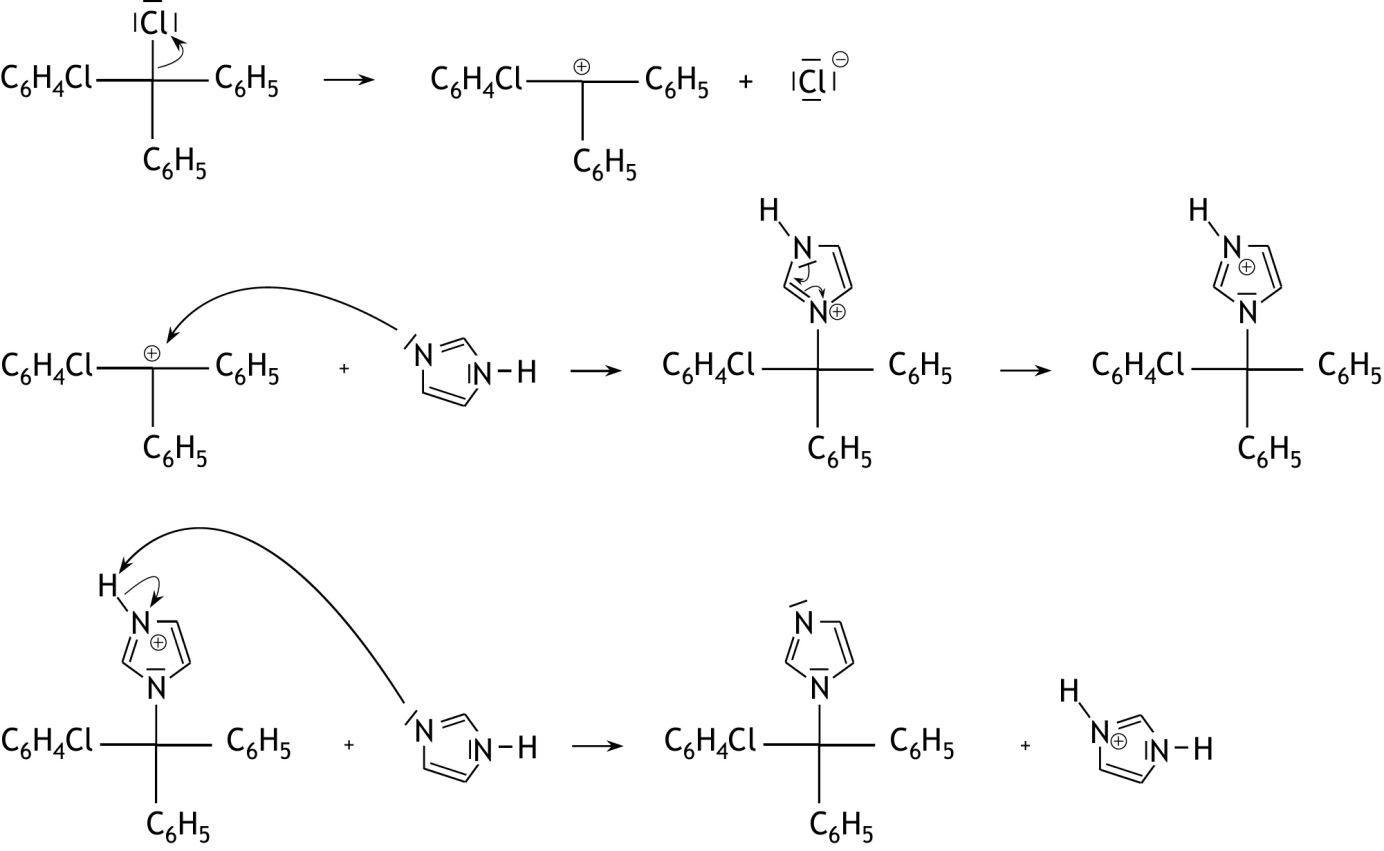 en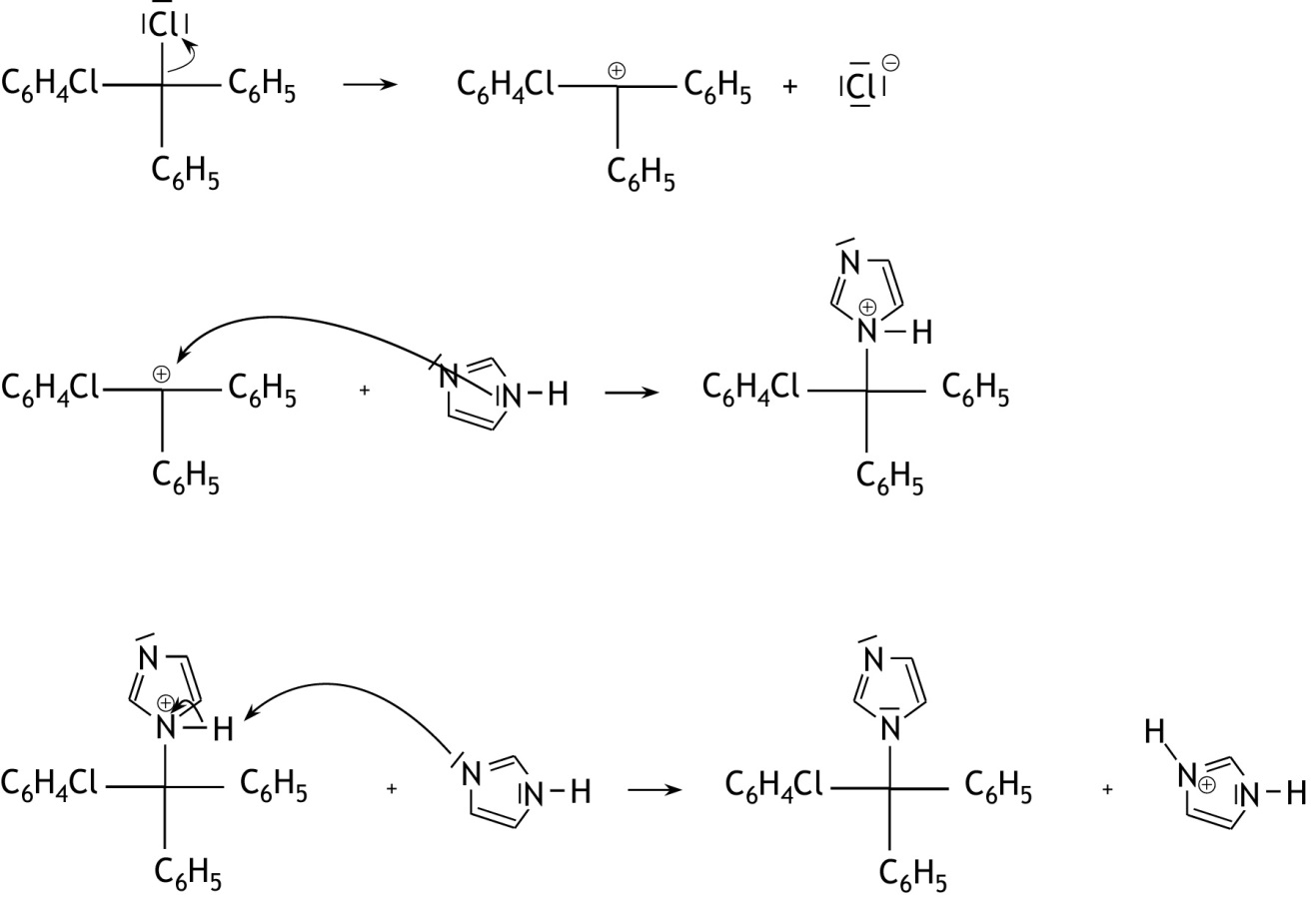 alle relevante vrije elektronenparen op de chlooratomen en stikstofatomen juist weergegeven	1met kromme pijlen juist aangegeven hoe bindingen worden verbroken en gevormd	1eerste stap van het SN1 mechanisme juist weergegeven	1tweede stap van het SN1 mechanisme juist weergegeven	1zuur-basereactie juist weergegeven	1Maximumscore 2Een voorbeelden van een juist antwoord is:
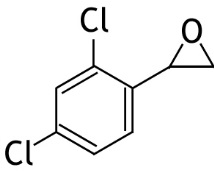 een benzeenring met op de juiste plaats twee chlooratomen eraan getekend 	1rest van de formule juist 	1Opmerking
Wanneer één van de volgende antwoorden is gegeven, dit goed rekenen: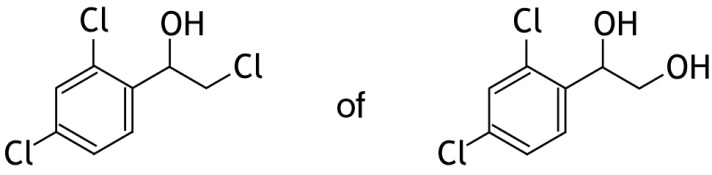 Maximumscore 2Een juist antwoord kan er als volgt uitzien: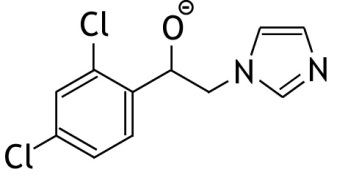 Maximumscore 2H2Maximumscore 2Een juist antwoord kan er als volgt uitzien: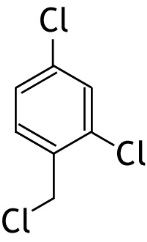 Indien het volgende antwoord is gegeven: 	1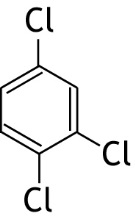 Een evenwicht 	(9 punten)Maximumscore 7Een voorbeeld van een juiste berekening is:aan het begin van de reactie is  en .
Om het evenwicht te bereiken, is zoveel HCl omgezet dat de partiële druk is afgenomen met 0,83 × 8,3·103 = 6,9·103 Pa.Dus .berekening van  en aan het begin van de reactie: respectievelijk 98,0·103 (Pa) vermenigvuldigen met 0,085 en met 0,915	1berekening van de afname van :  aan het begin van de reactie vermenigvuldigen met 0,83	1berekening van de afname van : de afname van  delen door 4	1berekening van  en in de evenwichtssituatie: de afnames van de partiële drukken aftrekken van de partiële drukken aan het begin van de reactie	1berekening van  en : de afname van  delen door 2	1juiste evenwichtsvoorwaarde	1rest van de berekening	1Maximumscore 2Een voorbeeld van een juiste berekening is:ΔrGo = —RTlnKp =  ΔrHo — T ΔrSo, dus—8,314 × T × ln(4,2·10—4) = —1,15·105 — T ×(—129).Dit levert T = 5,9·102 K.berekening van ΔrGo	1rest van de berekening	1Opmerking
Wanneer een onjuist antwoord op vraag 16 het consequente gevolg van een onjuist antwoord op vraag 15, dit antwoord op vraag 16 goed rekenen.Koolstofchemie1DEthylethanoaat kan verkregen worden uit etheen en ethaanzuur: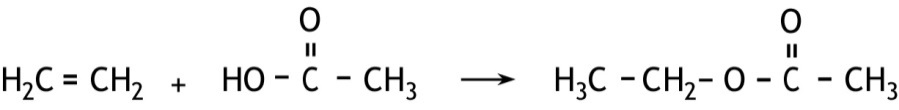 Dit is een additiereactie.Ethylethanoaat kan ook verkregen worden uit ethanol en ethaanzuur: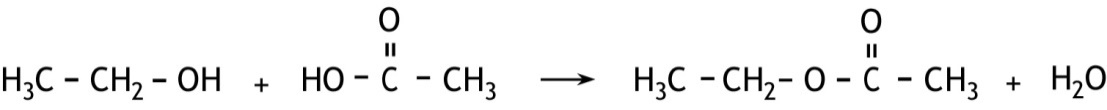 Dit is een condensatiereactie.2Bhex-1-een, cis-hex-2-een en trans-hex-2-een3G1,1-dichloorbutaan, R-1,2-dichloorbutaan, S-1,2-dichloorbutaan, R-1,3-dichloorbutaan, S-1,3-dichloorbutaan, 1,4-dichloorbutaan, 2,2-dichloorbutaan, R,R-2,3-dichloorbutaan, S,S-2,3-dichloorbutaan, en meso-2,3-dichloorbutaanStructuren en formules4CDe elektronenconfiguratie van Mn2+ (23 elektronen) is 1s2 2s2 2p6 3s2 3p6 3d5.
In elke 3d orbitaal bevindt zich één ongepaard elektron.5CDe lewisstructuren zijn: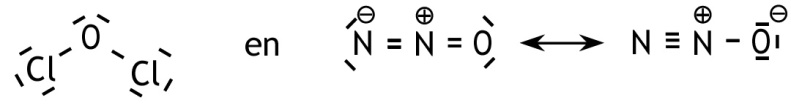 6CDe C=O en de C=C binding bestaan elk uit een σ-binding en een π-binding. 
De twee C-H bindingen zijn σ-bindingen.7EDe eenheidscel ziet er bijvoorbeeld als volgt uit: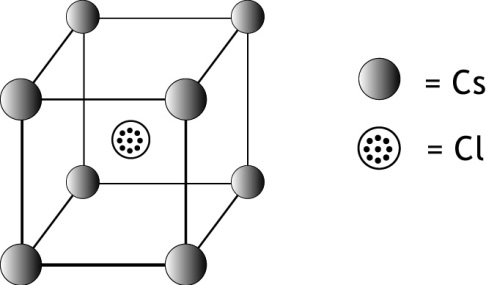 De eenheidscel bevat dus één CsCl eenheid, met massa 168,4 u, 
of 168,4 × 1,66·10—27 kg.Stel de ribbe is a m, dan is de dichtheid .Dus 8CEen 4d-orbitaal heeft hoofdquantumgetal n = 4.Het nevenquantumgetal van een d-orbitaal is l = 2.Het magnetisch quantumgetal ml voor een d-orbitaal ligt tussen —2 en +2.pH / zuur-basepH / zuur-base9FEr ontstaat een bufferoplossing met 0,40 mol H2PO4— en 0,60 mol HPO42—.

Dus .Er ontstaat een bufferoplossing met 0,40 mol H2PO4— en 0,60 mol HPO42—.

Dus .10DCH3COO—  +  H2O    CH3COOH  +OH—   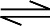 Oplossen van deze vergelijking levert [CH3COO—]= 1,1 mol L—1.CH3COO—  +  H2O    CH3COOH  +OH—   Oplossen van deze vergelijking levert [CH3COO—]= 1,1 mol L—1.11CHZ    H+  +  Z—   Oplossen van deze vergelijking levert [H+]= 7,8·103 mol L—1 en pH = 2,10.HZ    H+  +  Z—   Oplossen van deze vergelijking levert [H+]= 7,8·103 mol L—1 en pH = 2,10.Redox en elektrochemieRedox en elektrochemie12BReactiesnelheid en evenwicht13C14BWanneer het aantal mol zout dat per liter oplost gelijk gesteld wordt aan x mol L—1, levert dat voor A, C en D de vergelijking x2 = Ks en voor B de vergelijking 4x3 = Ks.Oplossen van deze vergelijkingen levert voor calciumfluoride de grootste waarde op:
x = 2,1·104 mol L—1.15CDe tweede stap is snelheidsbepalend, hiervoor geldt: s = k[N2O2][H2].De evenwichtsvoorwaarde van stap 1 is , dus [N2O2] = K[NO]2.De reactiesnelheidsformule wordt s = kK[NO]2[H2].Analyse16CIn spectrum 1 en spectrum 2 komt een signaal voor bij ca. 3600 cm—1. Dit kan worden toegekend aan OH (strek).Dit signaal komt niet in spectrum 3 voor, dus spectrum 3 is van ethylethanoaat.In spectrum 2 en spectrum 3 komt een signaal voor bij ca. 1700 cm—1. Dit kan worden toegekend aan C = O (strek).Dit signaal komt niet in spectrum 1 voor, dus spectrum 1 is van ethanol.Dus spectrum 2 is van ethaanzuur. 17EVoor het bereiken van het eerste equivalentiepunt is meer natronloog nodig dan voor het bereiken van het tweede equivalentiepunt, daaruit volgt dat de oplossing geen tweewaardig zuur bevatte (want dan zou voor het bereiken van beide equivalentiepunten evenveel natronloog nodig zijn). Er zitten dus twee éénwaardige zuren in de oplossing, met verschillende molariteit (anders zou voor het bereiken van beide equivalentiepunten evenveel natronloog nodig zijn).De pKz waardes van beide zuren zijn verschillend, want die liggen halverwege het horizontale gebied in de titratiecurve. Rekenen en Groene chemie18BHet aantal mol elektronen is .De vergelijking van de halfreactie is 2 H2O    O2  +  4 H+  +  4 e—, 
dus het aantal mol O2 is 
en dat is .19CDe reactievergelijking is: 2 FeTiO3  +  C    2 Fe  +  2 TiO2  +  CO2.20EVoor de omzetting C6H6(l)    C6H6(g) geldt ΔvH = ΔfH(C6H6(g)) — ΔfH(C6H6(l)) = 0,339·105 J mol—1 enΔvS = S(C6H6(g)) — S(C6H6(l)) = 95,7 J mol—1 K—1, dusΔvG = ΔvH — TΔvS = 0,339·105 — 298 × 95,7 = 0,054·105 J mol—1Tevens geldt ΔvG = ΔfG(C6H6(g)) — ΔfG(C6H6(l)), of 0,054·105 = ΔfG(C6H6(g)) — 1,243·105Dus ΔfG(C6H6(g)) = 0,054·105 + 1,243·105 = 1,297·105 J mol—1.4 HCl+O22 Cl2+2 H2Obegin partiële drukken8,3·103 Pa89,7·103 Paafname partiële drukken6,9·103 Pa× 6,9·103 Patoename partiële drukken × 6,9·103 Pa × 6,9·103 Paevenwichtspartiële drukken1,4·103 Pa88,0·103 Pa × 6,9·103 Pa × 6,9·103 Pa